Curriculum Map – Year 7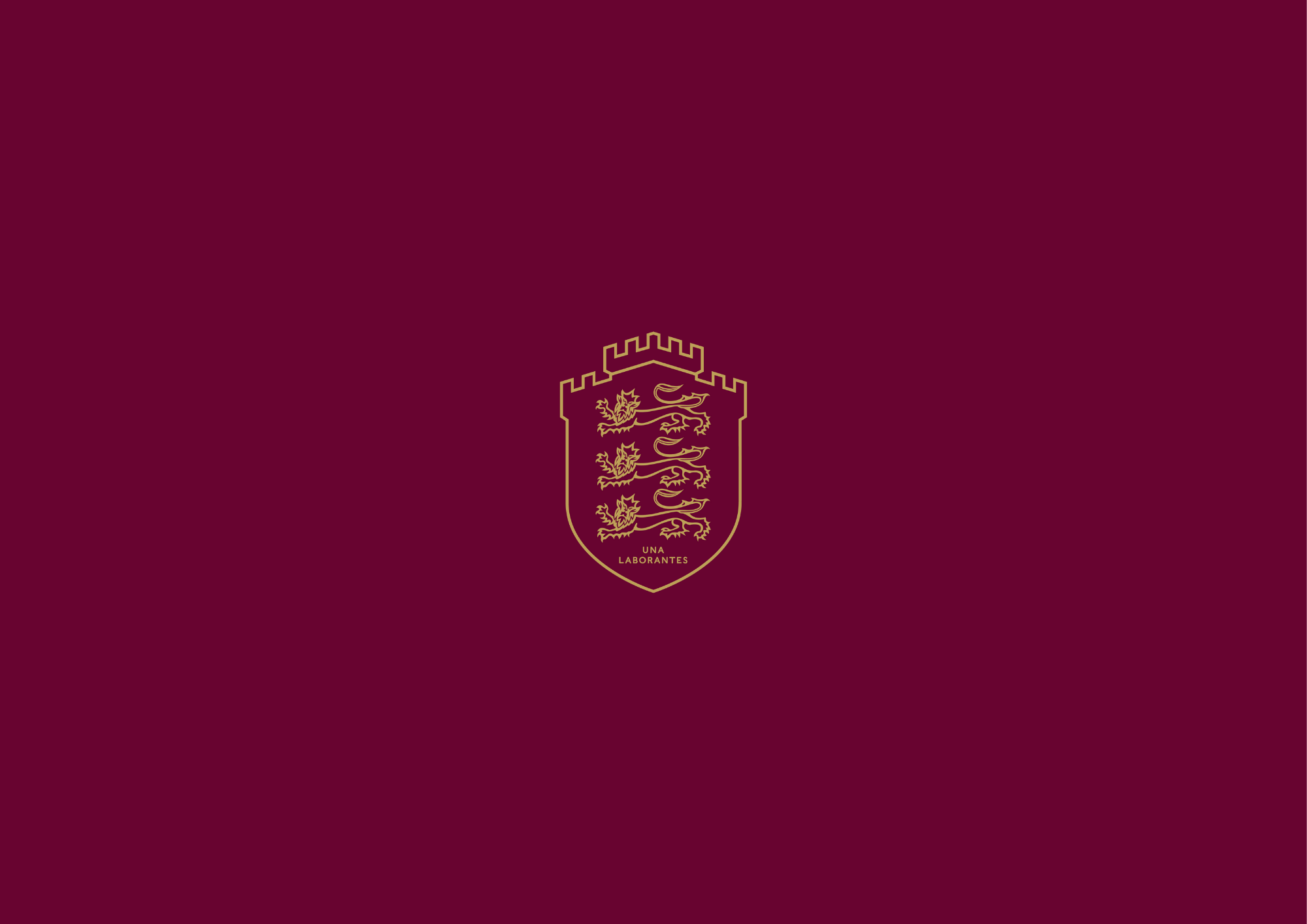 Autumn Term – 1st half Autumn Term – 2nd half Spring Term –1st half Spring Term – 2nd half Summer Term – 1st half Summer Term – 2nd half ArtFoundation Course 1:How to use pencil to apply shading, tone and form to make drawings look realistic and objects appear more three dimensional.Foundation Course 2: How to use colour. Pupils will learn colour theory and learn how to mix colours and paint with them. They will explore primary colours, secondary colours, tertiary colours and analogous colours. They will create a colour wheel, and explore hot and cold colours.Textiles projects - ‘Fantasy Fish’ Pupils will create an imaginative design of a fish, using their research and their artists investigations to inspire them. Their design will be painted on to calico using inks. Pupils will then use a range of textiles techniques to embellish the design– applique, stitching, beading.Textiles projects - ‘Fantasy Fish’ Pupils will create an imaginative design of a fish, using their research and their artists investigations to inspire them. Their design will be painted on to calico using inks. Pupils will then use a range of textiles techniques to embellish the design– applique, stitching, beading.Textiles projects - ‘Fantasy Fish’ Pupils will create an imaginative design of a fish, using their research and their artists investigations to inspire them. Their design will be painted on to calico using inks. Pupils will then use a range of textiles techniques to embellish the design– applique, stitching, beading.Textiles projects - ‘Fantasy Fish’ Pupils will create an imaginative design of a fish, using their research and their artists investigations to inspire them. Their design will be painted on to calico using inks. Pupils will then use a range of textiles techniques to embellish the design– applique, stitching, beading.Autumn Term – 1st half Autumn Term – 2nd half Spring Term – 1st half Spring Term – 2nd halfSummer Term – 1st halfSummer Term – 2nd halfBEECATS/Card design/How computers work – Logic and computational thinking with the Baseline Assessment Computational thinking and flow charts and enterprise day Using computers safely, effectively and responsibly – Digital ResilienceAnimation – understanding how to use multimedia software and multi system project.Programming a device – Using microbits to help develop computational thinkingSpreadsheets – basic employability skills looking at how data is storedAutumn Term – 1st half Autumn Term – 2nd half Spring Term –  1st half Spring Term – 2nd half Summer Term – 1st half Summer Term – 2nd half DramaGreek Theatre –An exploration of the History ofTheatre and thedramatic forms & techniques used within Greek Theatre. The topic explores how Drama began, the impact of masks andcostume, and the role of the chorus and solo performance through the exploration of Antigone, OedipusKing Midas &Lysistrata focusing on key performance skills, (Vocal, Physical, Spatial). Pantomime –Introduction to thisgenre, developingstock charactersand relationshipsbetween charactersand an audience.Application oftechniques learnt inthe foundationcourse (voiceprojection, bodyposture, facialexpression, eyecontact) etc as well as the role of choral and solo performances through a scripted unit.Science Fiction –Exploring the genreof Science Fictionin theatre & filmthrough theexploration of avariety oftechniques coveredthroughout theyear including crosscutting and writingfor performance asMonologues. The Tempest’ -Practicalexploration ofShakespeare’s wellknown text. Pupilswill explore thecharacters, buildingon performanceskills exploredthrough Pantomimein a more refinedstyle. A variety ofstrategies, &techniques willexplore keyThemes linking in the use of cross cutting between contrasting scenes and characters.Costume Designin Performance –How to review & interpret the use of a single costume.Pupils will learnabout the elementsof costume incfabric, fasteningsetc and recognisethe importance of these in theatricalperformancehaving studiedPantomime &ElizabethanTheatre.Heroes – The sue of a variety of performance devices and techniques to explore heroic figures within society and their impact globally. This used allows students to recognise the impact of real-life heroes, teaching devising skills to create drama for change. Autumn Term – 1st half Autumn Term – 2nd half Spring Term –  1st half Spring Term – 2nd half Summer Term – 1st half Summer Term – 2nd half EnglishWonders of Winchester - A study of our local area. Language - Assessment (Reading): Knowledge quiz and analysis of unseen extractNarrative Poetry – Exploring the art of telling stories through poetry.Assessment (Writing): Authoring a personal narrative poem.Speak Out: Prepared reading from a chosen fiction book.The Novel – Study and reading of a class text. Assessment (Reading): Comprehension and inference-based analysis of an extract. Villains – A study of literary villains through time.Assessment (Writing): Writing of a key scene from a villain story.Speak Out: Speech on a topic of personal choice. The Play - Reading and Performing Drama - Writing and ReadingAssessment (Writing): Writing the opening of a new play.Author Investigation - A study of literary greats.Assessment (Reading): Reading comprehension and language analysis).Speak Out: Present memorised recital of poetry or song lyrics. Autumn Term – 1st half Autumn Term –  2nd half Spring Term –  1st half Spring Term – 2nd half Summer Term – 1st half Summer Term – 2nd half FrenchLiteracyIntroducing yourself(Name, age,birthday, brothersand sisters)Likes and Dislikes,Counting to 31,Alphabet,Pets and Colours,Where You Live,The WeatherLikes and Dislikes,Describing Yourselfand Others(Character andappearance)Telling the Time,School subjects,Opinions andReasons,Describing yourSchool day,SnacksSports and Free Time, Activities,Saying what you like doing,Saying what other people like doingDescribing where you live,Saying where you go and what you can do.Autumn Term – 1st half Autumn Term – 2nd half Spring Term –  1st half Spring Term – 2nd half Summer Term – 1st half Summer Term – 2nd half GeographyGeographical SkillsWhat is Geography?                                                            An awareness of UK and world geography.How do we use Ordnance Survey Map and atlases? Geographical SkillsWhat is Geography?                                                            An awareness of UK and world geography.How do we use Ordnance Survey Map and atlases? Population & Settlement How does population increase over time and how do we measure population patterns? What different ways are there for managing population? What are the different reasons for locating a settlement and how are they organised? Population & Settlement How does population increase over time and how do we measure population patterns? What different ways are there for managing population? What are the different reasons for locating a settlement and how are they organised? Coastal Processes The processes at work along the coastline. Case study areas of extreme erosion. How do people manage these environments? Students will take part in a decision-making activity on uses of a coastal area. Hengistbury Head Field Trip Coastal Processes The processes at work along the coastline. Case study areas of extreme erosion. How do people manage these environments? Students will take part in a decision-making activity on uses of a coastal area. Hengistbury Head Field Trip Autumn Term – 1st half Autumn Term –  2nd half Spring Term –  1st half Spring Term – 2nd half Summer Term – 1st half Summer Term – 2nd half GermanName, age, where I live, birthday, numbersFamily, personality hair and eyesBody parts, pets, animalsSports and other hobbiesMusic and online life What I eat and drink School – kit, subjects, telling the time, opinions. Autumn Term – 1st half Autumn Term – 2nd half Spring Term –1st half Spring Term – 2nd half Summer Term – 1st half Summer Term –2nd half HistoryA study of Britain & Winchester pre-1066: including assessing the impact of groups who settled in England, e.g. the Vikings and Anglo-SaxonsThe events of 1066: Contenders to the throne and why William won the Battle of Hastings - How did King Harold die at Hastings?The impact of the Norman conquest on England and Winchester: including the Feudal system- The Domesday survey-The first castlesA thematic study of public health and disease between Roman and Georgian times, including the impact of the Black Death.A thematic study of religious change: - Why could no-one ignore the Medieval Church? Ideas of heaven and hell- Monasteries- The Reformation: why did Henry VIII create the Church of England?- How much religious change was there between 1534 and 1603?A thematic study of the roles and rights of women between Anglo-Saxon and Tudor times.The growth of the modern age?- The Renaissance: what was it? Why was this era significant?- Was the Elizabethan period a golden age of culture?- Theatres and Puritans- Witchcraft- The Royal Society/Age of EnlightenmentAutumn Term – 1st half Autumn Term – 2nd half Spring Term –  1st half Spring Term – 2nd half Summer Term – 1st half Summer Term – 2nd half ItalianLiteracy Geography of Italy, Numbers 1-31, Days of week and monthsMy family and pets, Personal information School Life, Time, Introduction to tenses, ARE verbsDescribing people Describing my home Present tense  Ire verbs Where I live Directions  Negative expressions ERE verbs Shopping Food and drink Meal times Present tense irregular verbs How to form questions Autumn TermSpring TermSummer TermMathsTopic 1: Mastery in Measures, Perimeter and AreaCore new knowledge / skills to be learnt: -Use appropriate units to measure, length, mass and capacity and convert between metric unitsKnow rough metric equivalents to imperial unitsRead and interpret scalesCalculate the perimeter and area of a rectangleCalculate the area of a triangleCalculate the area of a parallelogram and a trapeziumTopic 1: Mastery in Expressions and FormulaeCore new knowledge / skills to be learnt: -Simplify algebraic expressionsSubstitute into simple algebraic expressionsUse indices to simplify expressions and simplify by collecting like termsExpand bracketsSubstitute into formulaeConstruct a formula for different situationsTopic 3: Mastery in Transformations and ScaleCore new knowledge / skills to be learnt: -Reflect, rotate and translate 2D shapesTransform 2D shapes using combinations of transformationsRecognise reflection and rotation symmetryEnlarge a 2D shapeMathsTopic 2: Mastery in Fractions, Decimals and PercentagesCore new knowledge / skills to be learnt: -Understand, compare and order decimalsConvert between decimals, fractions and percentagesOrder fractionsAdd and subtract fractionsFind a fraction of a quantityExpress one number as a fraction of anotherCalculate percentages of amountsExpress one number as a percentage of another Topic 2a: Whole Numbers and DecimalsCore new knowledge / skills to be learnt: -Add, subtract, multiply and divide integersRecognize and use multiples and factorsUse divisibility testsFind the prime factor decomposition of a numberFind the lowest common multiple and highest common factor of 2 numbersRecognize and use cube and square numbers, cube and square rootsTopic 2b: Mastery in Angles and 2D ShapesCore new knowledge / skills to be learnt: -Work with angles as a point and on a lineWork with angles in a triangleWork with angles on parallel and intersecting linesRecognise quadrilaterals and know their propertiesKnow and use some properties of polygonsRecognize congruent shapesTopic 2: Mastery in GraphsCore new knowledge / skills to be learnt: -Draw a straight-line graph of a functionRecognise the equations of sloping lines and lines parallel to the axesInterpret and draw real life graphsConstruct and interpret simple line graphs for time seriesAutumn Term – 1st half Autumn Term – 2nd half Spring Term –  1st half Spring Term – 2nd half Summer Term –  1st half Summer Term – 2nd half MusicSea ShantiesTo understand how patterns, textures and structure are used in sea shanties. In addition, pupils will explore the stylistic features ofthe tradition, with afocus on howsinging on board ships by the crew is used to make manuallabour morebearable. This unit also introduces treblenotation, vocalwarm ups, and helps pupils develop performance  ensemble skills.Music of AfricaThrough performing, listening and composing activities, pupils explore patterns and layering, (including polyrhythms), textures and larger structures within the contextof African Music. In addition, pupils explore the role / function ofmusic within theAfrican culture, andhow African Musiccan influence othergenres of music. They will develop basic drumming skills using the Djembe drums.Disco & Dance MusicTo study – and see visually using technology – how patterns in contemporary music are used, developed and manipulated. Pupils explore how ideas are structured, repeated, and layered in a variety of textures, whilst further exploring relationships between parts. Pupils will compose their own dance track, with a focus on holistic structure, development of repeated patterns and varied textures.Programme MusicTo learn how tocompose music for astory or mood – thisis known as“programme Music”.This unit focuses onhow particular descriptive musicalelements can becombined to portraya particular mood or tell a story, building on prior learning of structure, patterns and textures.FanfaresTo learn how rhythmical devices are used in music, notably dotted rhythms and triplets, through study of Fanfares. Pupils will start by playing a selection of fanfares that contain an array of rhythms and rhythmic devices, before attempting to write their own fanfare. Pupils will perform and compose fanfares that use homophonic (chordal) textures.Hall of FameTo explore how music has evolved and been influenced by global events over the last 5 centuries through the study of key, influential composers and some of their works. Pupils explore how development in early music has helped shape the music of today. Pupils start to focus on expressive techniques to think about when performing, including dynamics and articulation.Autumn Term – 1st half Autumn Term – 2nd half Spring Term –  1st half Spring Term – 2nd half Summer Term –  1st half Summer Term –  1st half Summer Term – 2nd half PE & GamesGamesBoys: RugbyBoys: HockeyBoys: FootballBoys: CricketBoys: TennisBoys: RugbyBoys: RugbyPE & GamesGirls: HockeyGirls: NetballGirls: Tag RugbyGirls: Tennis GirlsGirls : RoundersGirls: Invasion games skills and principles.Girls: Invasion games skills and principles.PE & GamesPE All pupils then do a half term Unit of work on each of the following until the end of the spring term:Gymnastics Swimming Health Related Exercise/ Outdoor and Adventurous Activities                                                                         Basketball or badminton to develop hand eye coordinationKey SkillsAt least half term field Athletics in the summer term PE All pupils then do a half term Unit of work on each of the following until the end of the spring term:Gymnastics Swimming Health Related Exercise/ Outdoor and Adventurous Activities                                                                         Basketball or badminton to develop hand eye coordinationKey SkillsAt least half term field Athletics in the summer term PE All pupils then do a half term Unit of work on each of the following until the end of the spring term:Gymnastics Swimming Health Related Exercise/ Outdoor and Adventurous Activities                                                                         Basketball or badminton to develop hand eye coordinationKey SkillsAt least half term field Athletics in the summer term PE All pupils then do a half term Unit of work on each of the following until the end of the spring term:Gymnastics Swimming Health Related Exercise/ Outdoor and Adventurous Activities                                                                         Basketball or badminton to develop hand eye coordinationKey SkillsAt least half term field Athletics in the summer term PE All pupils then do a half term Unit of work on each of the following until the end of the spring term:Gymnastics Swimming Health Related Exercise/ Outdoor and Adventurous Activities                                                                         Basketball or badminton to develop hand eye coordinationKey SkillsAt least half term field Athletics in the summer term PE All pupils then do a half term Unit of work on each of the following until the end of the spring term:Gymnastics Swimming Health Related Exercise/ Outdoor and Adventurous Activities                                                                         Basketball or badminton to develop hand eye coordinationKey SkillsAt least half term field Athletics in the summer term PE All pupils then do a half term Unit of work on each of the following until the end of the spring term:Gymnastics Swimming Health Related Exercise/ Outdoor and Adventurous Activities                                                                         Basketball or badminton to develop hand eye coordinationKey SkillsAt least half term field Athletics in the summer term Autumn Term –1st halfAutumn Term – 2nd halfSpring Term –1st halfSpring Term – 2nd halfSummer Term –1st halfSummer Term – 2nd halfPSHE & CitizenshipRespectful RelationshipsPSHEE introductionFriendshipHealthy RelationshipsSupporting friendsPeer pressureBullyingCyberbullyingRespectful RelationshipsPSHEE introductionFriendshipHealthy RelationshipsSupporting friendsPeer pressureBullyingCyberbullyingRights & ResponsibilitiesCitizenshipBritish ValuesRights & ResponsibilitiesWants and needsHuman RightsUnited NationsChild RightsChild RightsUN declarationStreet ChildrenHomelessness in the UKMigrationRefugee issuesLocal Community and GovernmentLocal CouncilLocal CommunityServicesLocal councillorsTaxes and public spendingBeing SafeRespectful relationshipsConsentExploitation and abuseFGMAutumn Term – 1st half Autumn Term – 2nd half Spring Term –  1st half Spring Term – 2nd half Summer Term – 1st half Summer Term – 2nd half RSBelief - What is religious belief?             Belief in action Key task: Mr Human letter     (Evaluation-Baseline assessment)Ethics - How do we decide what is the right thing to do?  Key task: “There is no such thing as right or wrong” Animal Ethics - Are humans more important than animals? Key task: “Humans are more important than animals” Creation    -How was the universe created?     Key task ‘Religion without Science is blind. Science without religion is lame: Einstein’ (Evaluation) Belief - What is religious belief?             Belief in action Key task: Mr Human letter     (Evaluation-Baseline assessment)Ethics - How do we decide what is the right thing to do?  Key task: “There is no such thing as right or wrong” Animal Ethics - Are humans more important than animals? Key task: “Humans are more important than animals” Creation    -How was the universe created?     Key task ‘Religion without Science is blind. Science without religion is lame: Einstein’ (Evaluation) Sin -   How did Sin entering into the world?     Key task: “There is no doubt that suffering is the biggest challenge to the Christian faith?” Christianity - Is Christianity relevant today?  Key task: “Christianity is Dead” Reconciliation- Why did Jesus have to die. Key task: “There must be forgiveness for reconciliation to happen”  Sin -   How did Sin entering into the world?     Key task: “There is no doubt that suffering is the biggest challenge to the Christian faith?” Christianity - Is Christianity relevant today?  Key task: “Christianity is Dead” Reconciliation- Why did Jesus have to die. Key task: “There must be forgiveness for reconciliation to happen”  RevisionYr7 ExamDukkha- Is it possible to overcome suffering?Key task TBCRevisionYr7 ExamDukkha- Is it possible to overcome suffering?Key task TBCAutumn Term 1 – 1st halfAutumn Term – 2nd half Spring Term –  1st half Spring Term – 2nd half Summer Term –  1st half Summer Term – 2nd half Double Teacher 8.1 MovementLiteracy Task8.2 CellsForms Quiz1.1 SpeedLiteracy Task1.2 GravityForms Quiz6.1 Metals And Non-Metals Literacy Task6.2 Acids And AlkalisForms Quiz10.1 VariationLiteracy Task10.2 Human ReproductionForms Quiz7.1 Earth StructureLiteracy Task7.2 UniverseForms Quiz4.1 SoundLiteracy TaskSingle Teacher 5.1 Particle ModelLiteracy task5.2 Separating Mixtures Forms Quiz5.1 Particle ModelLiteracy task5.2 Separating Mixtures Forms Quiz3.1 Energy CostsLiteracy Task3.2 Energy Transfers Forms Quiz3.1 Energy CostsLiteracy Task3.2 Energy Transfers Forms Quiz9.1 InterdependenceLiteracy Task9.2 Plant Reproduction Forms Quiz9.1 InterdependenceLiteracy Task9.2 Plant Reproduction Forms QuizAutumn Term – 1st half Autumn Term – 2nd half Spring Term –  1st half Spring Term – 2nd half Summer Term – 1st half Summer Term – 2nd halfSpanishIntroduction to Language learning and literacy Mi vida-all about myself  Mi tiempo libre-what I do Mi insti-my school Mi familia y mis amigos-what I do with my family and friends  Mi ciudad-what my town ins like Autumn Term – 1st half Autumn Term – 2nd half Spring Term –  1st half Spring Term – 2nd half Summer Term – 1st half Summer Term – 2nd half TechnologyPupils spend half the year studying Food Technology and half the year studying Design Technology.Food TechnologyIn Food Technology we follow a course called “Nutrition and Healthy Eating” - Introduction to Hygiene, Safety and working practices; The Eatwell Guide, Government Healthy Eating Guidelines and Nutrition. Practical work related to the theory – fruit salad, pasta salad, muffins, carrot cakes, bread, soup, frittata and banana bread.Design TechnologyIn Design Technology, students embark upon two exciting projects that cover a range of skills. The first is a graphics-based project and offers students an introduction into the world of commercial graphics, in addition to encompassing a wide variety of different drawing and renderingtechniques. The second project introduces the practical element of the subject and gives students the opportunity to develop basic hand tool skills including an introduction to CAD/CAM.Pupils spend half the year studying Food Technology and half the year studying Design Technology.Food TechnologyIn Food Technology we follow a course called “Nutrition and Healthy Eating” - Introduction to Hygiene, Safety and working practices; The Eatwell Guide, Government Healthy Eating Guidelines and Nutrition. Practical work related to the theory – fruit salad, pasta salad, muffins, carrot cakes, bread, soup, frittata and banana bread.Design TechnologyIn Design Technology, students embark upon two exciting projects that cover a range of skills. The first is a graphics-based project and offers students an introduction into the world of commercial graphics, in addition to encompassing a wide variety of different drawing and renderingtechniques. The second project introduces the practical element of the subject and gives students the opportunity to develop basic hand tool skills including an introduction to CAD/CAM.Pupils spend half the year studying Food Technology and half the year studying Design Technology.Food TechnologyIn Food Technology we follow a course called “Nutrition and Healthy Eating” - Introduction to Hygiene, Safety and working practices; The Eatwell Guide, Government Healthy Eating Guidelines and Nutrition. Practical work related to the theory – fruit salad, pasta salad, muffins, carrot cakes, bread, soup, frittata and banana bread.Design TechnologyIn Design Technology, students embark upon two exciting projects that cover a range of skills. The first is a graphics-based project and offers students an introduction into the world of commercial graphics, in addition to encompassing a wide variety of different drawing and renderingtechniques. The second project introduces the practical element of the subject and gives students the opportunity to develop basic hand tool skills including an introduction to CAD/CAM.Pupils spend half the year studying Food Technology and half the year studying Design Technology.Food TechnologyIn Food Technology we follow a course called “Nutrition and Healthy Eating” - Introduction to Hygiene, Safety and working practices; The Eatwell Guide, Government Healthy Eating Guidelines and Nutrition. Practical work related to the theory – fruit salad, pasta salad, muffins, carrot cakes, bread, soup, frittata and banana bread.Design TechnologyIn Design Technology, students embark upon two exciting projects that cover a range of skills. The first is a graphics-based project and offers students an introduction into the world of commercial graphics, in addition to encompassing a wide variety of different drawing and renderingtechniques. The second project introduces the practical element of the subject and gives students the opportunity to develop basic hand tool skills including an introduction to CAD/CAM.Pupils spend half the year studying Food Technology and half the year studying Design Technology.Food TechnologyIn Food Technology we follow a course called “Nutrition and Healthy Eating” - Introduction to Hygiene, Safety and working practices; The Eatwell Guide, Government Healthy Eating Guidelines and Nutrition. Practical work related to the theory – fruit salad, pasta salad, muffins, carrot cakes, bread, soup, frittata and banana bread.Design TechnologyIn Design Technology, students embark upon two exciting projects that cover a range of skills. The first is a graphics-based project and offers students an introduction into the world of commercial graphics, in addition to encompassing a wide variety of different drawing and renderingtechniques. The second project introduces the practical element of the subject and gives students the opportunity to develop basic hand tool skills including an introduction to CAD/CAM.Pupils spend half the year studying Food Technology and half the year studying Design Technology.Food TechnologyIn Food Technology we follow a course called “Nutrition and Healthy Eating” - Introduction to Hygiene, Safety and working practices; The Eatwell Guide, Government Healthy Eating Guidelines and Nutrition. Practical work related to the theory – fruit salad, pasta salad, muffins, carrot cakes, bread, soup, frittata and banana bread.Design TechnologyIn Design Technology, students embark upon two exciting projects that cover a range of skills. The first is a graphics-based project and offers students an introduction into the world of commercial graphics, in addition to encompassing a wide variety of different drawing and renderingtechniques. The second project introduces the practical element of the subject and gives students the opportunity to develop basic hand tool skills including an introduction to CAD/CAM.